國立中山大學捐款單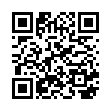 ●基本資料                                   填表日期：   年   月   日●捐款收據與徵信調查 ●捐贈用途與捐款金額●捐款方式2022年版信用卡捐款授權書填寫需知親愛的捐款人：您好！為使作業處理正確、迅速，及保障您的權益，請詳閱以下事項：1.定期定額扣款於每月15日為扣款基準日(如遇例假日則順延一天辦理)。2.請您在寄出或傳真授權書等資料之前，確定授權書是否填寫完整及簽名。地址：804高雄市西子灣蓮海路70號(西子樓校友會館)國立中山大學校友服務中心收。傳真電話：07-525-6689。3.敬請傳真授權書10分鐘後，主動來電確認信用卡授權書是否傳真成功。4.使用信用卡扣款手續費：每筆金額2.1%，皆由本校負擔。5.本授權書之扣款方式為定期時，請勾選扣款期別，若未指定，則以每月扣款方式處理。6.本授權書若未填寫扣款時間，將以收到授權書為作業時間，並扣款到授權人通知本校停止扣款為止。7.本授權書若未指定收據抬頭，皆以捐款人姓名開立。8.本授權書若未指定收據處理方式，皆以年底彙整後一次寄送處理。9.若有增加、取消捐款或更改授權書內容，請以書面通知本校校友服務中心，但若要更改為不同持卡人扣款，則需另外重新填寫授權書，於送達受理之下一作業日開始生效。10.定期捐款於授權失敗之當期暫停扣款一次。若因卡片掛失導致原有卡號停止使用，則設定之定期捐款則停止扣款。若要繼續捐款，敬請重新填寫授權書重新進行捐款設定。到期換卡或毀損補發卡片，提醒您務必開卡，以保留授權持續您的捐款。 13.本校有專人處理授權書，並約於扣款完成後三週內寄發收據，年底彙整一次寄送收據則在隔年2～3月時寄發。若有任何問題，請來電與本校校友服務中心聯絡，(07)525-5011~12。感恩您的支持！祝福　平安喜樂國立中山大學校友服務中心 　敬啟2022年版捐 款 人身分證字號填寫本欄，將協助上傳捐款資料至國稅局，可簡化所得稅申報。填寫本欄，將協助上傳捐款資料至國稅局，可簡化所得稅申報。填寫本欄，將協助上傳捐款資料至國稅局，可簡化所得稅申報。聯絡電話電子信箱通訊地址□□□□□□□□□□□□□□□□□□□□□□□□□服務單位職 稱身分別□ 教職員工  □社會人士  □企業團體  □其他□ 校友:  民國      年                  (系∕所∕班) (畢/結業)□ 教職員工  □社會人士  □企業團體  □其他□ 校友:  民國      年                  (系∕所∕班) (畢/結業)□ 教職員工  □社會人士  □企業團體  □其他□ 校友:  民國      年                  (系∕所∕班) (畢/結業)□ 教職員工  □社會人士  □企業團體  □其他□ 校友:  民國      年                  (系∕所∕班) (畢/結業)□ 教職員工  □社會人士  □企業團體  □其他□ 校友:  民國      年                  (系∕所∕班) (畢/結業)捐款收據□ 以個人名義開立收據 (可作為扣抵所得稅之用)□ 以公司為抬頭：                                  開立方式：□開立本次收據寄送；□年底彙整後一次寄送收據是否同意本校將姓名、捐款金額及用途刊登於相關網站或刊物上？ □ 同意 (未勾選者，視為不同意)是否同意本校將姓名、捐款金額及用途刊登於相關網站或刊物上？ □ 同意 (未勾選者，視為不同意)捐款用途□ 校務基金未指定用途 □ 西子樓願校友會館願景計畫   □ 乘風萬里˙轉動人生-培育國際視野清寒獎助學金　 30萬以上者，請捐款人命名獎助學金：____________□ 西灣圓夢獎助學金□ 系所(單位)                                      指定用途:                                     □ 其他：                                       捐款金額□ 一次捐款:新台幣         元整□ 定期定額捐款:每月新台幣           元每半年新台幣         元每年新台幣           元□現金請將本捐款單連同現金送交(或以現金袋寄送)國立中山大學校友服務中心請將本捐款單連同現金送交(或以現金袋寄送)國立中山大學校友服務中心請將本捐款單連同現金送交(或以現金袋寄送)國立中山大學校友服務中心請將本捐款單連同現金送交(或以現金袋寄送)國立中山大學校友服務中心請將本捐款單連同現金送交(或以現金袋寄送)國立中山大學校友服務中心□支票支票抬頭指名為「國立中山大學」，並請加劃橫線「禁止背書轉讓」請將本捐款單及支票，掛號郵寄至國立中山大學校友服務中心支票抬頭指名為「國立中山大學」，並請加劃橫線「禁止背書轉讓」請將本捐款單及支票，掛號郵寄至國立中山大學校友服務中心支票抬頭指名為「國立中山大學」，並請加劃橫線「禁止背書轉讓」請將本捐款單及支票，掛號郵寄至國立中山大學校友服務中心支票抬頭指名為「國立中山大學」，並請加劃橫線「禁止背書轉讓」請將本捐款單及支票，掛號郵寄至國立中山大學校友服務中心支票抬頭指名為「國立中山大學」，並請加劃橫線「禁止背書轉讓」請將本捐款單及支票，掛號郵寄至國立中山大學校友服務中心□電匯臨櫃作業本校校務基金專戶—台灣銀行高雄分行　(銀行代碼：004 0118)  戶名：國立中山大學校務基金401專戶     帳號：011-036032059請將本捐款單傳真或郵寄至國立中山大學校友服務中心本校校務基金專戶—台灣銀行高雄分行　(銀行代碼：004 0118)  戶名：國立中山大學校務基金401專戶     帳號：011-036032059請將本捐款單傳真或郵寄至國立中山大學校友服務中心本校校務基金專戶—台灣銀行高雄分行　(銀行代碼：004 0118)  戶名：國立中山大學校務基金401專戶     帳號：011-036032059請將本捐款單傳真或郵寄至國立中山大學校友服務中心本校校務基金專戶—台灣銀行高雄分行　(銀行代碼：004 0118)  戶名：國立中山大學校務基金401專戶     帳號：011-036032059請將本捐款單傳真或郵寄至國立中山大學校友服務中心本校校務基金專戶—台灣銀行高雄分行　(銀行代碼：004 0118)  戶名：國立中山大學校務基金401專戶     帳號：011-036032059請將本捐款單傳真或郵寄至國立中山大學校友服務中心□信用卡持卡人姓名授權碼(由本校填寫)(由本校填寫)□信用卡信用卡別□ VISA □ MASTER□ JCB  □ 聯合信用卡有效期限持卡人簽名(與信用卡簽名一致)□信用卡信用卡號發卡銀行持卡人簽名(與信用卡簽名一致)□信用卡授權起訖日期：民國     年     月至     年     月(敬請詳閱捐款授權填寫需知。   定期定額捐款，請務必註明授權起訖日期)授權起訖日期：民國     年     月至     年     月(敬請詳閱捐款授權填寫需知。   定期定額捐款，請務必註明授權起訖日期)授權起訖日期：民國     年     月至     年     月(敬請詳閱捐款授權填寫需知。   定期定額捐款，請務必註明授權起訖日期)授權起訖日期：民國     年     月至     年     月(敬請詳閱捐款授權填寫需知。   定期定額捐款，請務必註明授權起訖日期)授權起訖日期：民國     年     月至     年     月(敬請詳閱捐款授權填寫需知。   定期定額捐款，請務必註明授權起訖日期)□信用卡請將本捐款單傳真或郵寄至本校校友服務中心請將本捐款單傳真或郵寄至本校校友服務中心請將本捐款單傳真或郵寄至本校校友服務中心請將本捐款單傳真或郵寄至本校校友服務中心請將本捐款單傳真或郵寄至本校校友服務中心□線上捐款本校「國立中山大學捐款平台」，網址：https://ufrc-alumni.nsysu.edu.tw/donate本校「國立中山大學捐款平台」，網址：https://ufrc-alumni.nsysu.edu.tw/donate本校「國立中山大學捐款平台」，網址：https://ufrc-alumni.nsysu.edu.tw/donate本校「國立中山大學捐款平台」，網址：https://ufrc-alumni.nsysu.edu.tw/donate本校「國立中山大學捐款平台」，網址：https://ufrc-alumni.nsysu.edu.tw/donate